McNEESE STATE 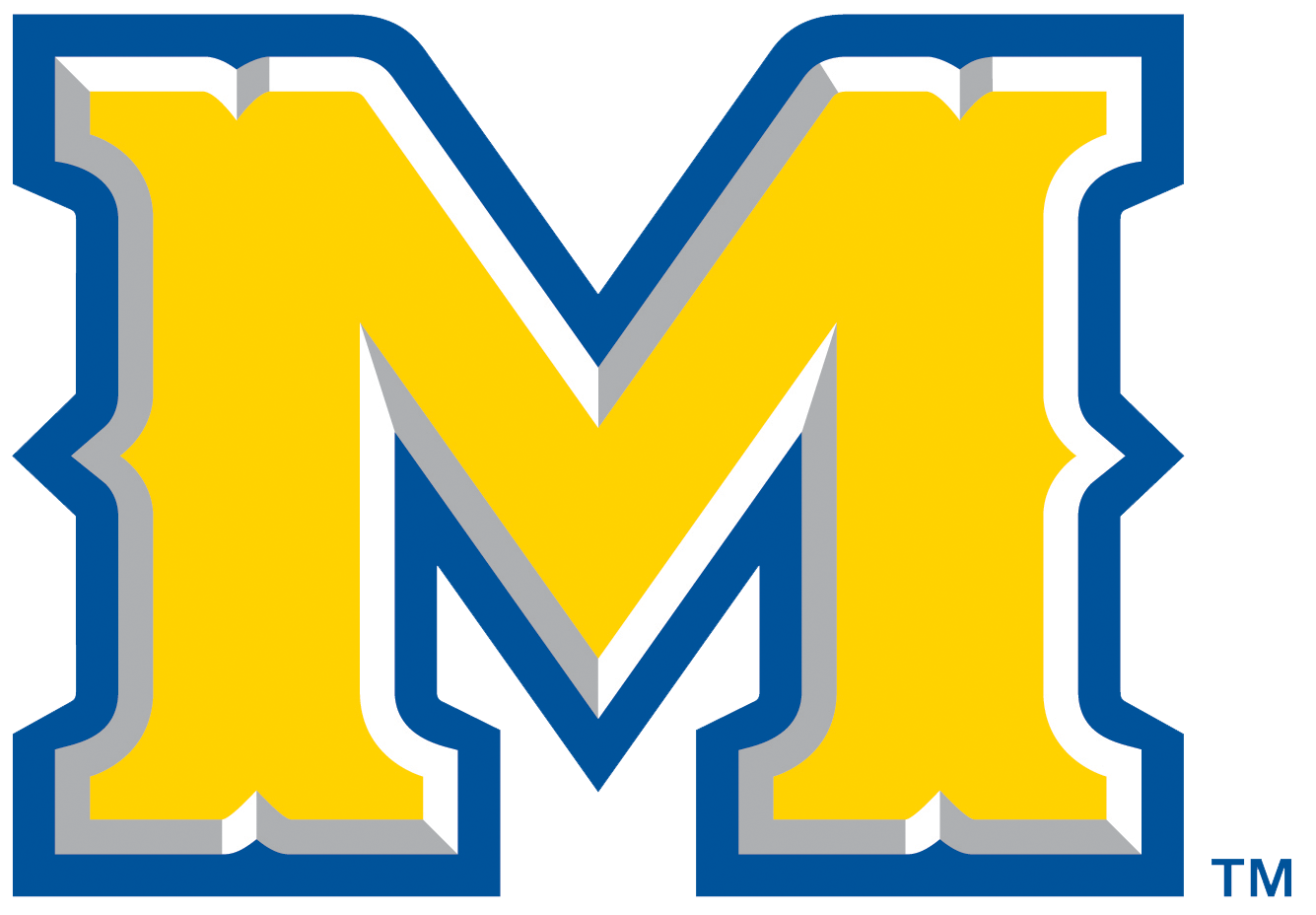 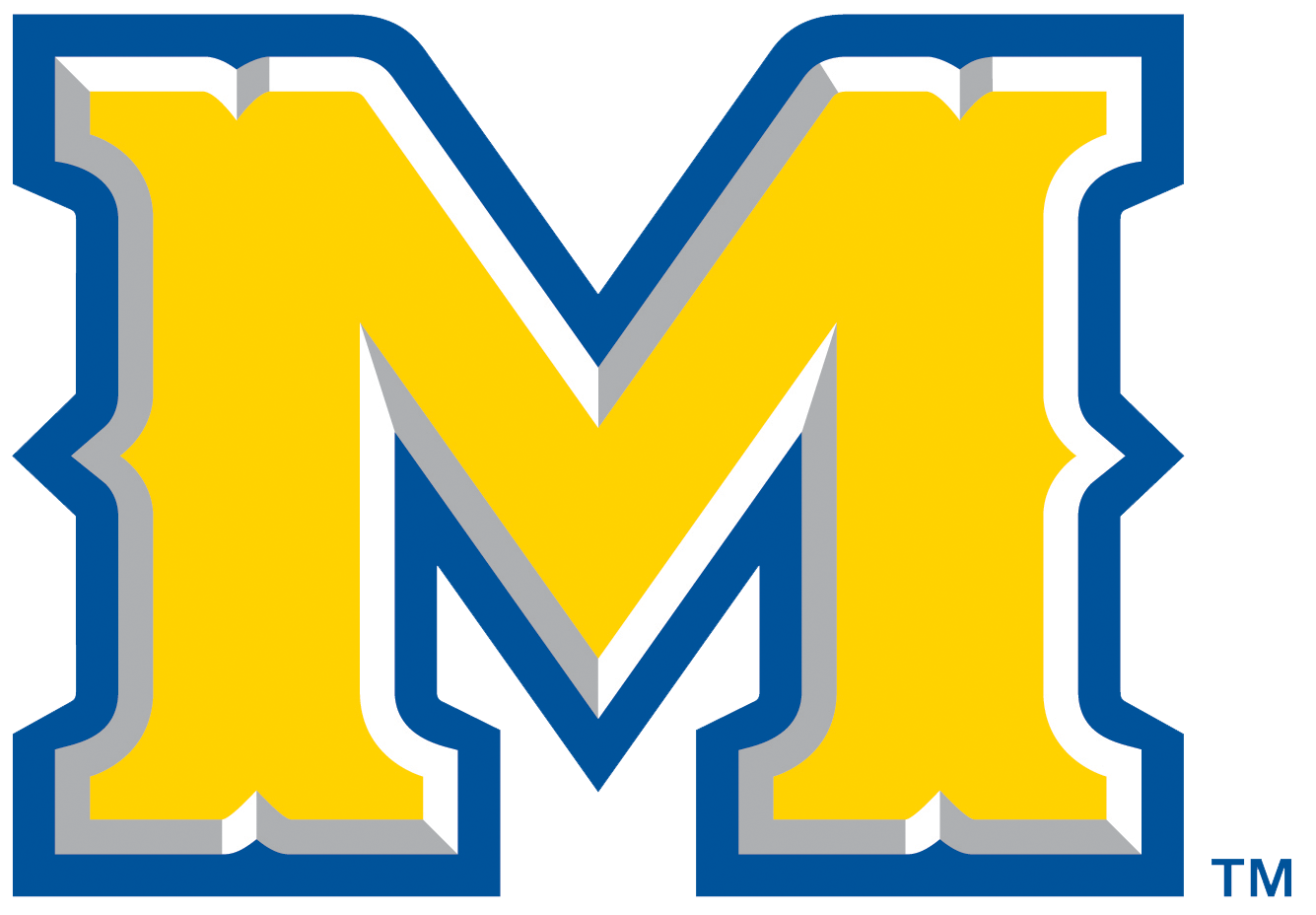 2016 McNEESE STATE UNIVERSITYSPRING TIME CLASSICApril 9th MEET INFORMATIONMeet ClassificationsThe McNeese Spring Time Classic, on April 9th, 2015 will be a college-only meet.  Unattached athletes will be permitted with permission of meet management.  How to Enter1. Entries will be processed through www.directathletics.com.  Timing will be handled by http://www.adkinstrak.com.   Please access our meet at this website.  Entry fees will be paid upon arrival at the meet at the packet pick-up site. You should set up your account up in advance to avoid any problems.2. Entry Deadline is 12:00 PM Tuesday, April 5th.3. No faxed or phone entries will be accepted.4. Entries will be posted on Wednesday after 6pm at the McNeese Track and Field    Website:   www.mcneesesports.com under meet info.Entry Fees$250 per team, Schools entering both men and women $500Unattached entries will be $25.00 per athlete per event payable online with directathleticsMake Checks payable to: McNeese FoundationMeet InformationMeet SiteThe Cameron Communications Track and Field Complex is located just southeast of the McNeese Street and Common Street intersection.  Parking is available in the lot on McNeese Street, north of the track.  It is an 8-lane all-weather track, recently resurfaced in 2007.  Directions to the TrackComing East on I-10 from Texas: Twenty-five miles into Louisiana, take the 210 Loop (Exit 25).  Head east for 6 miles before exiting at the Ryan St. Exit (Exit 6A).  Head south on Ryan St. for 1 mile.  Take a left at Sale Road. Take a right turn after the tennis courts. The McNeese Recreation complex is on your right.Coming West on I-10 from East Louisiana:Take the 210 Loop (Exit 34).  Head west on 210 until your reach the Ryan St Exit (Exit 6A).  Head south on Ryan St. for 1 mile.  Take a left at Sale Road. Take a right turn after the tennis courts. The McNeese Recreation complex is on your right.Packet Pick-UpPackets can be picked up prior to the competition starting at 8:00 am at the gate. Please have your entry fee with you when you pick up packet.Meet AdmissionThe meet will be open to the general public.  Cost at the gate is $5 for adults and Free for children.Dressing FacilitiesUnfortunately, there will be no locker room or shower facilities available for this event. The field house will be off limits to all athletes.Athlete Check-InField event athletes will be required to check-in 30 minutes prior to their event at the event site.  All running events should check in at the white tent, located on the southwest corner of the track, no later than 15 minutes prior to their event.  The running events will go on a rolling schedule so be alert.QualifyingThere will be no qualifying heats for the running events.  All races are finals. Implement Weigh-InImplements may be weighed in at the Fieldhouse next to the track. All weigh-ins must be done between 8:00 AM – 10:00 AM.Starting HeightsStarting heights will be provided.Warm-UpWarm-up will not be allowed on the infield.  There is a warm-up field located near the northwest corner of the track. This will also be the team camp area.ScoringThe meet will not be scored, no team scoring.Further InformationIf you have any questions, contact the McNeese Track and Field Office at (337) 475-5278 / (337) 475-5204 or mcneesetrackandfield@hotmail.comMcNeese Spring Time ClassicMeet ScheduleField Events9:00 AM		Hammer			Women		Trials & Finals                                                                                                               (East of football stadium)  11:00 AM		Hammer			Men		Trials & Finals                                                                                                               (East of football stadium)                                   9:00 AM		Javelin			Women		Trials & Finals (Inside track)11:00 AM		Javelin			Men		Trials & Finals (Inside track)10:00 AM		Long Jump		Women		Trials & Finals12:30 PM		Triple Jump		Women		Trials & Finals1:00PM 			Discus			Women		Trials & Finals (Inside track)3:00PM			Discus 			Men 		Trials &Finals  (Inside track)10:00 AM		Long Jump		Men		Trials & Finals12:30 PM		Triple Jump		Men		Trials & Finals1:00 PM			Shot Put			Men		Trials & Finals3:00PM			Shot Put			Women		Trials & Finals10:00 AM		Pole Vault		Women		Final1:00 PM			Pole Vault		Men		Final2:00 PM			High Jump		Women		Final3:30 PM			High Jump		Men		Final                   Running Events 10:00 AM 	              5000m 	    			W then M12:00PM                            4x100m Relay			W then M                                           3000m Steeplechase		W then M			100m Hurdles			W			110m Hurdles			M			100m				W then M			400m 				W then M                                            800m				W then M			400m Hurdles			W then M			200m				W then M			1500m				W then M			4x400m Relay			W then M* Rolling schedule for running events. Field events are approximate starting times, but will not start earlier than scheduled.